                                                                                               HOPES AUCTION CO. LTD.,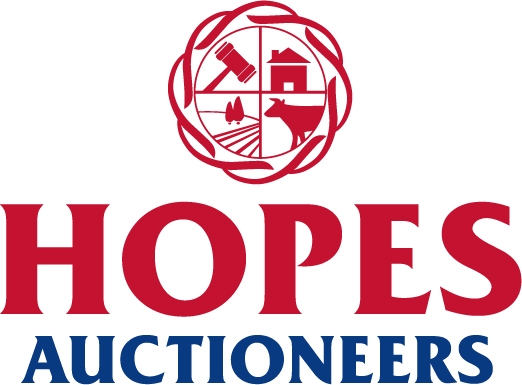 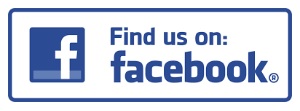 SYKE ROAD, WIGTON, CUMBRIA.  CA7 9NSTEL: 016973 42202   
                         E: auctioneers@hopesauction.co.uk
                      www.hopesauction.co.uk
ENTRY FORM FOR MACHINERY, IMPLEMENT SALE TO BE HELD ON THE ABOVE PREMISES ON SATURDAY 1ST OCTOBER 2022 at 10.30amTerms of Sale: Payment by Purchasers – Strictly Cash, Card or acceptable cheque on day of saleCommission will be paid by the Vendor – Hand tools and workshop equipment inside – 10% with a £1 min commission.  Implements and other items –10% up to £500, then 5% on remainder  Description, Warranties and GuaranteesAll descriptions given are those of the Vendors and not of the Auctioneers. No car or van wheels or used fencing wire will be accepted for sale.  Any item described as in working or running order shall be mechanically sound and capable of performing the work for which it is intended. No item shall be returnable for any description, warranty or guarantee other than that affecting its working, running or mechanical condition. Unsold items must be removed from the premises within 7 days of the sale.  All items are left on site at the vendors risk and all items which are sold shall be at the purchaser’s risk. I/We certify that the items entered for sale are my/our sole property and are not subject to any hire purchase agreement or any other contractTrading Name …………………………………………………………….Address ……………………………………………………………………………………………………………………………………………………. Tel No. …………………………………………..Email Address ………………………………………………………………………

PLEASE STATE IF REGISTERED FOR VAT       YES /   NO       …………………………………….IF YES, YOUR VAT REGISTRATION NUMBER …………………………………………………………


Signed ……………………………………………………………LOT NO(OFFICEUSE ONLY)
MAKERS NAMEDESCRIPTION 
WARRANTYYes/No 
WARRANTYYes/NoRESERVE PRICE OR State SELLINSIDE OR OUTSIDE